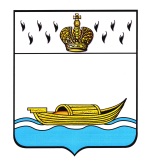 ДУМА ВЫШНЕВОЛОЦКОГО ГОРОДСКОГО ОКРУГАРЕШЕНИЕ от 24.03.2021                                   № 266О внесении изменений в решение Думы Вышневолоцкого городского округа от 07.10.2020 №200«Об утверждении Порядка формирования, веденияи обязательного опубликования перечня имущества муниципального образования Вышневолоцкий городской округ Тверской области, свободного от правтретьих лиц (за исключением права хозяйственного ведения, права оперативного управления, а также имущественных прав субъектов малого и среднего предпринимательства)»В соответствии с Федеральными законами от 27.11.2018 № 422-ФЗ «О проведении эксперимента по установлению специального налогового режима «Налог на профессиональный доход», от 06.10.2003 № 131-ФЗ «Об общих принципах организации местного самоуправления в Российской Федерации», Уставом муниципального образования Вышневолоцкий городской округ Тверской области, Дума Вышневолоцкого городского округа решила:1.	Внести в решение Думы Вышневолоцкого городского округа от 07.10.2020 № 200 «Об утверждении Порядка формирования, ведения и обязательного опубликования перечня имущества муниципального образования Вышневолоцкий городской округ Тверской области, свободного от прав третьих лиц (за исключением права хозяйственного ведения, права оперативного управления, а также имущественных прав субъектов малого и среднего предпринимательства) (далее решение) следующие изменения:Наименование решения изложить в следующей редакции:«Об утверждении Порядка формирования, ведения и обязательного опубликования перечня имущества муниципального образования Вышневолоцкий городской округ Тверской области, свободного от прав третьих лиц, (за исключением права хозяйственного ведения, права оперативного управления, а также имущественных прав субъектов малого и среднего предпринимательства) предназначенного для предоставления во владение и (или) в пользование субъектам малого и среднего предпринимательства, организациям образующим инфраструктуру  поддержки субъектов малого и среднего предпринимательства и физическим лицам, не являющимся индивидуальными предпринимателями и применяющим специальный налоговый режим «Налог на профессиональный доход»;Преамбулу решения после слов «акты Российской Федерации» дополнить словами «от 27.11.2018 № 422-ФЗ «О проведении эксперимента по установлению специального налогового режима «Налог на профессиональный доход»;Пункт 1 решения после слов «среднего предпринимательства)» дополнить словами «предназначенного для предоставления во владение и (или) в пользование субъектам малого и среднего предпринимательства, организациям, образующим инфраструктуру поддержки субъектов малого и среднего предпринимательства и физическим лицам, не являющимся индивидуальными предпринимателями и применяющим специальный налоговый режим «Налог на профессиональный доход»;Наименование приложения к решению после слов «среднего предпринимательства)» дополнить словами «предназначенного для предоставления во владение и (или) в пользование субъектам малого и среднего предпринимательства, организациям, образующим инфраструктуру поддержки субъектов малого и среднего предпринимательства и физическим лицам, не являющимся индивидуальными предпринимателями и применяющим специальный налоговый режим «Налог на профессиональный доход»;Пункт 1.1 приложения изложить в следующей редакции:«1.1. Настоящий Порядок формирования, ведения и обязательного опубликования перечня имущества муниципального образования Вышневолоцкий городской округ Тверской области, свободного от прав третьих лиц, (за исключением права хозяйственного ведения, права оперативного управления, а также имущественных прав субъектов малого и среднего предпринимательства) предназначенного для предоставления во владение и (или) в пользование субъектам малого и среднего предпринимательства, организациям образующим инфраструктуру  поддержки субъектов малого и среднего предпринимательства и физическим лицам, не являющимся индивидуальными предпринимателями и применяющим специальный налоговый режим «Налог на профессиональный доход» (далее – Порядок) устанавливает правила формирования, ведения и обязательного опубликования перечня имущества муниципального образования Вышневолоцкий городской округ Тверской области, свободного от прав третьих лиц, предназначенного для предоставления во владение и (или) в пользование субъектам малого и среднего предпринимательства, организациям образующим инфраструктуру поддержки субъектов малого и среднего предпринимательства и физическим лицам, не являющимся индивидуальными предпринимателями и применяющим специальный налоговый режим «Налог на профессиональный доход» (далее – субъекты малого и среднего предпринимательства и самозанятые граждане) (далее – Перечень).»;Пункт 1.2 приложения слова «а также организациям, образующим инфраструктуру поддержки субъектов малого и среднего предпринимательства» дополнить словами «и самозанятым гражданам»;Абзац 2 пункта 1.3 приложения слова «организациям, образующим инфраструктуру поддержки субъектов малого и среднего предпринимательства» дополнить словами «и самозанятым гражданам»;Пункт 2.3 приложения после слов «среднего предпринимательства» дополнить словами «и самозанятых граждан»;Абзац второй пункта 2.4 приложения после слов «среднего предпринимательства» дополнить словами «и самозанятых граждан»;Абзац третий пункта 2.4 после слов «среднего предпринимательства» дополнить словами «и самозанятых граждан»;2.	Настоящее решение подлежит официальному опубликованию в газете «Вышневолоцкая правда» и размещению на официальном сайте муниципального образования Вышневолоцкий городской округ Тверской области в информационно-телекоммуникационной сети «Интернет».3. Настоящее решение вступает в силу со дня его официального опубликования.ГлаваВышневолоцкого городского округа                                                   Н.П. РощинаПредседатель Думы Вышневолоцкого городского округа                                                       Н.Н. Адров